 Έγκριση Πρόσκλησης Ενδιαφέροντος για χορήγηση υποτροφίας/ιών προς δημοσίευση και ορισμός Επιτροπής Αξιολόγησης ΠροτάσεωνΠΕΡΙΠΤΩΣΗ Β (σύμφ. με τον Οδηγό Χρηματοδότησης και Διαχείρισης Προγραμμάτων του ΕΛΚΕ Π.Π.)ΕΡΕΥΝΗΤΙΚΟ ΕΡΓΟ: …………………………………………………………………………………….ΦΟΡΕΑΣ ΧΡΗΜΑΤΟΔΟΤΗΣΗΣ: …………………..… MIS/ ΚΩΔ.ΕΡΓΟΥ:…………..………...........Με την παρούσα επιστολή σας γνωστοποιώ ότι προτίθεμαι να προχωρήσω σε πρόσκληση εκδήλωσης ενδιαφέροντος για τη χορήγηση υποτροφίας/ιών σε …..(πλήθος)……  μεταπτυχιακό/ούς φοιτητή/, για παροχή επικουρικού έργου/ υποστήριξη ................. (υπηρεσία του Ιδρύματος) δεδομένου ότι το ανωτέρω έργο προβλέπει τη χορήγηση υποτροφιών. Προτείνεται ως επιτροπή διενέργειας και αξιολόγησης των προτάσεων στο πλαίσιο της πρόσκλησης εκδήλωσης ενδιαφέροντος η κάτωθι:A. Τακτικά μέλη (περιλαμβάνεται υποχρεωτικά ο επιστημονικός υπεύθυνος του έργου):1)………...……, Ιδιότητα (Μέλος ΔΕΠ / ΕΕΔΙΠ / ΕΤΕΠ / Μόνιμος / ΙΔΑΧ), Τμήμα ……………….. Παν. Πατρών, Πρόεδρος2)………………, Ιδιότητα (Μέλος ΔΕΠ / ΕΕΔΙΠ / ΕΤΕΠ / Μόνιμος / ΙΔΑΧ ), Τμήμα ……………….. Παν. Πατρών, Μέλος3)….….………, Ιδιότητα (Μέλος ΔΕΠ / ΕΕΔΙΠ / ΕΤΕΠ / Μόνιμος / ΙΔΑΧ ), Τμήμα ……………….. Παν. Πατρών, ΜέλοςΒ. Αναπληρωματικά μέλη:1)………….……, Ιδιότητα (Μέλος ΔΕΠ / ΕΕΔΙΠ / ΕΤΕΠ / Μόνιμος / ΙΔΑΧ), Τμήμα ……………….. Παν. Πατρών, Πρόεδρος2)………………, Ιδιότητα (Μέλος ΔΕΠ / ΕΕΔΙΠ / ΕΤΕΠ / Μόνιμος / ΙΔΑΧ ), Τμήμα ……………….. Παν. Πατρών, Μέλος3)………………, Ιδιότητα (Μέλος ΔΕΠ / ΕΕΔΙΠ / ΕΤΕΠ / Μόνιμος / ΙΔΑΧ ), Τμήμα ……………….. Παν. Πατρών, Μέλος(ΣΗΜΕΙΩΣΗ: Το ένα τακτικό μέλος είναι υποχρεωτικά ο επιστημονικός υπεύθυνος του έργου. Η Επιτροπή παραμένει ίδια καθ’ όλη τη διάρκεια κάθε έργου).Πάτρα,	     /       /20    Επιστημονικός ΥπεύθυνοςΠάτρα,	     /       /20    Αριθμ. Πρωτοκόλλου: ………………………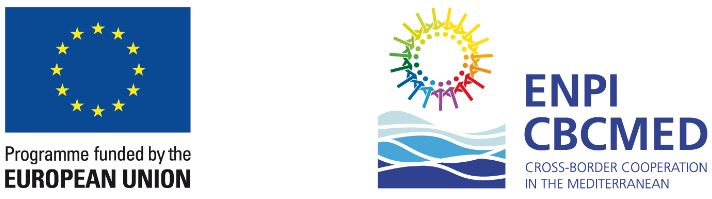 ΕΡΓΟ: «………….(ΤΙΤΛΟΣ)…………...» ΚΩΔΙΚΟΣ ΕΡΓΟΥ(ΦΚ/MIS):………………Πρόσκληση εκδήλωσης ενδιαφέροντος για υποβολή πρότασης προς χορήγηση Υποτροφίας σε ......... (πλήθος) μεταπτυχιακό/ούς φοιτητή/ές για παροχή επικουρικού έργου/ υποστήριξη ................. (υπηρεσία του Ιδρύματος)Ο Ειδικός Λογαριασμός Κονδυλίων Έρευνας του Πανεπιστημίου Πατρών για την υλοποίηση του έργου «…………(τίτλος  έργου)…………», που χρηματοδοτείται από …….(φορέα)……….., με Επιστημονικό Υπεύθυνο τον/την ………… (όνομα και βαθμίδα) ………… του Τμήματος ……………….., του Πανεπιστημίου Πατρών, προτίθεται να χορηγήσει  .......... (πλήθος) υποτροφία/ες χρονικής διάρκειας ……(….) μηνών με δυνατότητα ανανέωσης, σε περίπτωση επέκτασης του Φυσικού ή του Οικονομικού Αντικειμένου του έργου.Προτάσεις υποβάλλονται από υποψηφίους που είναι:(α) προπτυχιακοί φοιτητές / απόφοιτοι των Τμημάτων ………..…, ……..……, ……..……, ……….…, ή(β) μεταπτυχιακοί φοιτητές του Πανεπιστημίου Πατρών (εγγεγραμμένοι σε ΜΔΕ)Επιπροσθέτως, οι υποψήφιοι πρέπει να διαθέτουν τα κάτωθι: Απαραίτητα προσόντα*Καλή γνώση των παρακάτω αντικειμένων ………………………………………………………………………………………………………………………………Καλή/Πολύ καλή/Άριστη γνώση της Αγγλικής γλώσσας.Άλλο …..Επιθυμητά προσόντα*Εμπειρία σε ………………………(π.χ. πειραματικές μετρήσεις). Καλή/Πολύ καλή/Άριστη γνώση της άλλης ξένης γλώσσας.Σχετικές δημοσιεύσεις.Άλλο …..Το έργο δύναται να/θα υλοποιηθεί στις εγκαταστάσεις του Εργαστηρίου …………………, του Τμήματος ………………………., του Πανεπιστημίου Πατρών.Οι ενδιαφερόμενοι, παρακαλούνται να υποβάλουν ηλεκτρονικά τις προτάσεις τους με τα απαραίτητα αποδεικτικά έγγραφα στο Ενιαίο Σύστημα Υποβολής Αιτήσεων – Προτάσεων της Επιτροπής Ερευνών του Πανεπιστημίου Πατρών και συγκεκριμένα στον σύνδεσμο http://proskliseis.upatras.gr/ , μέχρι την…/…/…. (κατ’ ελάχιστον 15 ημέρες από την επομένη της ανάρτησης). Απαραίτητα αποδεικτικά έγγραφα που θα συνοδεύουν την πρόταση:Διαβιβαστικό πρότασηςΑναλυτικό βιογραφικό σημείωμαΤίτλοι σπουδώνΒεβαιώσεις για την απόδειξη εμπειρίας Άλλο…………………….Η επιλογή της πρότασης θα γίνει ύστερα από εκτίμηση των απαραίτητων, επιθυμητών και πρόσθετων προσόντων. Ο δικαιούχος φορέας  διατηρεί το δικαίωμα να καλέσει τους υποψηφίους ή όσους έκρινε κατάλληλους σε συνέντευξη.Για πληροφορίες, παρακαλείσθε να επικοινωνείτε με το Εργαστήριο …………, του Τμήματος ………………….., του Πανεπιστημίου Πατρών, στο τηλέφωνο 2610-…………., ή στο e-mail: ………………. (κα/κος ……………………………….)Ο Πρόεδρος της Επιτροπής Ερευνών 
Καθ. Δημοσθένης Κ. ΠολύζοςΑναπληρωτής ΠρυτάνεωςΈρευνας και ΑνάπτυξηςΔιαβιβαστικό ΠρότασηςΘέμα:	Υποβολή Πρότασης για την Πρόσκληση Εκδήλωσης Ενδιαφέροντος με αρ.πρωτ. ΕΛΚΕ Π.Π ……../….-….-20..Σας υποβάλλω πρόταση εκδήλωσης ενδιαφέροντος με όλα τα σχετικά δικαιολογητικά για τη χορήγηση υποτροφίας για παροχή επικουρικού έργου/ υποστήριξη ................. (υπηρεσία του Ιδρύματος) στο πλαίσιο του έργου «………………………(τίτλος έργου)……………………….» με κωδικό (ΦΚ/MIS) ……………………..Αποδέχομαι πλήρως το περιεχόμενο της πρόσκλησης, δηλαδή τους όρους και τις προϋποθέσεις συμμετοχής στη διαδικασία επιλογής και κατάρτισης της σχετικής σύμβασης.Συνημμένα:1)2)3)…							Πάτρα,	     /       /20    							ΥπογραφήΦΟΡΜΑ ΑΝΑΚΟΙΝΩΣΗΣ (για το site)Τίτλος: Πρόσκληση εκδήλωσης ενδιαφέροντος για υποβολή πρότασης προς χορήγηση Υποτροφίας σε ................. (πλήθος) υποψ. Διδάκτορα/ες για παροχή επικουρικού έργου/ υποστήριξη ................. (υπηρεσία του Ιδρύματος) (….... (Κωδ. έργου) – Ε.Υ.: ……………….) Σώμα Κειμένου:Ο Ειδικός Λογαριασμός Κονδυλίων Έρευνας του Πανεπιστημίου Πατρών για την υλοποίηση του έργου «…………(τίτλος  έργου)…………», που χρηματοδοτείται από …….(φορέα)……….., με Επιστημονικό Υπεύθυνο τον/την ………… (όνομα και βαθμίδα) ………… του Τμήματος ……………….., του Πανεπιστημίου Πατρών, προτίθεται να χορηγήσει  .......... (πλήθος) υποτροφία/ες χρονικής διάρκειας ……(….) μηνών με δυνατότητα ανανέωσης, σε περίπτωση επέκτασης του Φυσικού ή του Οικονομικού Αντικειμένου του έργου, ως κάτωθι:ΠΡΟΣΚΛΗΣΗ ΕΚΔΗΛΩΣΗΣ ΕΝΔΙΑΦΕΡΟΝΤΟΣΗ εκδήλωση ενδιαφέροντος για την υποβολή πρότασης στο πλαίσιο της ανωτέρω πρόσκλησης θα πραγματοποιείται με το διαβιβαστικό, το οποίο είναι συνημμένο  στο τέλος της Πρόσκλησης.Προθεσμία λήξης Υποβολής Προτάσεων: ……………………….. (Συμπληρώνεται από τον ΕΛΚΕ) 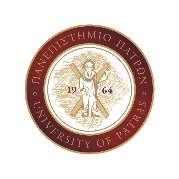 ΠΑΝΕΠΙΣΤΗΜΙΟ ΠΑΤΡΩΝ ΕΙΔΙΚΟΣ ΛΟΓΑΡΙΑΣΜΟΣ ΚΟΝΔΥΛΙΩΝ ΕΡΕΥΝΑΣ – Ν. 4485/2017Α.Φ.Μ.: 998219694 – Α΄ Δ.Ο.Υ. ΠΑΤΡΩΝΤΗΛ: 2610-997888  FAX: 2610-996677 E-mail: rescom@upatras.gr – Url:  http://research.upatras.grΠΑΝΕΠΙΣΤΗΜΙΟ ΠΑΤΡΩΝ ΕΙΔΙΚΟΣ ΛΟΓΑΡΙΑΣΜΟΣ ΚΟΝΔΥΛΙΩΝ ΕΡΕΥΝΑΣ – Ν. 4485/2017Α.Φ.Μ.: 998219694 – Α΄ Δ.Ο.Υ. ΠΑΤΡΩΝΤΗΛ: 2610-996660  FAX: 2610-996677 E-mail: rescom@upatras.gr – Url:  http://research.upatras.grΠΑΝΕΠΙΣΤΗΜΙΟ ΠΑΤΡΩΝ ΕΙΔΙΚΟΣ ΛΟΓΑΡΙΑΣΜΟΣ ΚΟΝΔΥΛΙΩΝ ΕΡΕΥΝΑΣ – Ν. 4485/2017Α.Φ.Μ.: 998219694 – Α΄ Δ.Ο.Υ. ΠΑΤΡΩΝΤΗΛ: 2610-996660  FAX: 2610-996677 E-mail: rescom@upatras.gr – Url:  http://research.upatras.grΕπώνυμο: …………………………………….…………Όνομα: ……………………………………….…………Διεύθυνση: ………………………………………………Τηλ.: …………………………………………..…………Κιν.: …………………………………………………..…Email: ……………………………………………...……ΠΑΝΕΠΙΣΤΗΜΙΟ ΠΑΤΡΩΝ ΕΙΔΙΚΟΣ ΛΟΓΑΡΙΑΣΜΟΣ ΚΟΝΔΥΛΙΩΝ ΕΡΕΥΝΑΣ – Ν. 4485/2017Α.Φ.Μ.: 998219694 – Α΄ Δ.Ο.Υ. ΠΑΤΡΩΝΤΗΛ: 2610-996660  FAX: 2610-996677 E-mail: rescom@upatras.gr – Url:  http://research.upatras.gr